Gift Aid declaration for past, present & future donations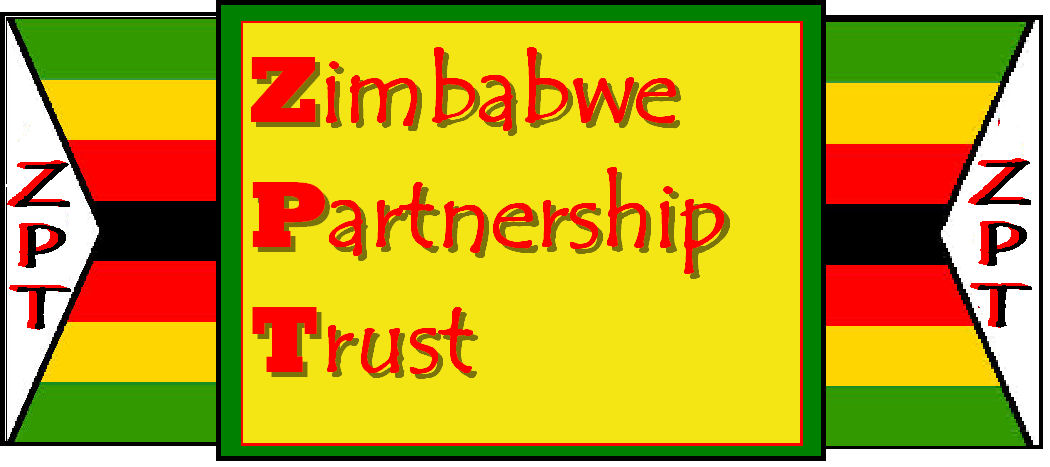 Please treat as Gift Aid donations all qualifying gifts of money madetoday 	in the past 4 years       in the future Please tick all boxes you wish to apply.											Charity Registration No.  1164769I confirm I have paid or will pay an amount of Income Tax and/or Capital Gains Tax for each tax year (6 April to 5 April) that is at least equal to the amount of tax that all the charities or Community Amateur Sports Clubs (CASCs) that I donate to will reclaim on my gifts for that tax year. I understand that other taxes such as VAT and Council Tax do not qualify. I understand the charity will reclaim 28p of tax on every £1 that I gave up to 5 April 2008 and will reclaim 25p of tax on every £1 that I give on or after 6 April 2008.Donor's detailsTitle_____First name or initial(s)_______________________________________Surname ___________________________________________________________Full home address_____________________________________________________________________________________________________________________Postcode_____________________________Date________________________________Signature_____________________________________________Please notify the charity if you:Want to cancel this declarationChange your name or home addressNo longer pay sufficient tax on your income and/or capital gains.If you pay Income Tax at the higher or additional rate and want to receive the additional tax relief due to you, you must include all your Gift Aid donations on your Self Assessment tax return or ask HM Revenue and Customs to adjust your tax code.I consent to Zimbabwe Partnership Trust holding the information recorded above for the purpose of maintaining records of financial support for their work. If you would like to receive regular news updates and reports of the work of the Trust please indicate your contact preference below.Please send me information about the ministry of Zimbabwe Partnership Trust using the contact details supplied.By email at _______________________________________________________________(Please supply email address)By post using the details supplied above     You can change your mind at any time by contacting the secretary of ZPT by post at the address below or byEmail: roger@zpt.org.uk  or Telephone 01502 714793Please hand the completed form to one of our trustees or post to Roger Prime, ZPT Secretary, 3 Guildhall Road, Worlingham, Beccles, Suffolk, NR34 7SEA copy of our Privacy Policy is accessible on our website www.zpt.org.uk  